Тема: Виды, формы и системы оплаты трудаЦель урока рассмотреть механизм расчета заработной платы, основы начисления заработной платы на предприятииЗадачи урокаОбразовательные: раскрыть основы расчета заработной платы, особенности начисления заработной платы на предприятиях.Воспитательные: воспитание личностных качеств – толерантность, трудолюбие, усидчивость, ответственностьРазвивающие: развить навык организации самостоятельной деятельности во время урока, логического мышления и систематизации информацииТип урока: комбинированный Вид урока: повторение и закрепление пройденного материалаИспользуемые педагогические технологии: ИКТ, студентоцентрированноеМетоды обучения : дифференцированный, групповой,  индивидуальная работаСредства урока: мультимедийное оборудование, вычислительная техника, флипчарты.Ход урока:1.Организационный момент:-психологическая подготовка;-подготовка рабочего места;2.Мотивация: просмотр видеоролика «Притча о заработанном своим трудом» после просмотра вопросы студентам:Как называется оплата за труд, за выполненные работы и оказанные услуги?В чем смысл этой притчи?А вы уже получали заработную плату?Какие были ощущения при получении заработной платы?Как вы думаете, о чем сегодня пойдет речь на уроке? Какая тема урока?Озвучивание темы  и цели  урока.Критерии оценивания: один балл-одна денежная банкнота за каждый правильный ответ. В конце урока подсчитаем у кого больше ,среднее значение и низкое и поставим соответствующие оценки.3.Повторение пройденного материала: флипчарт «Найди соответствие»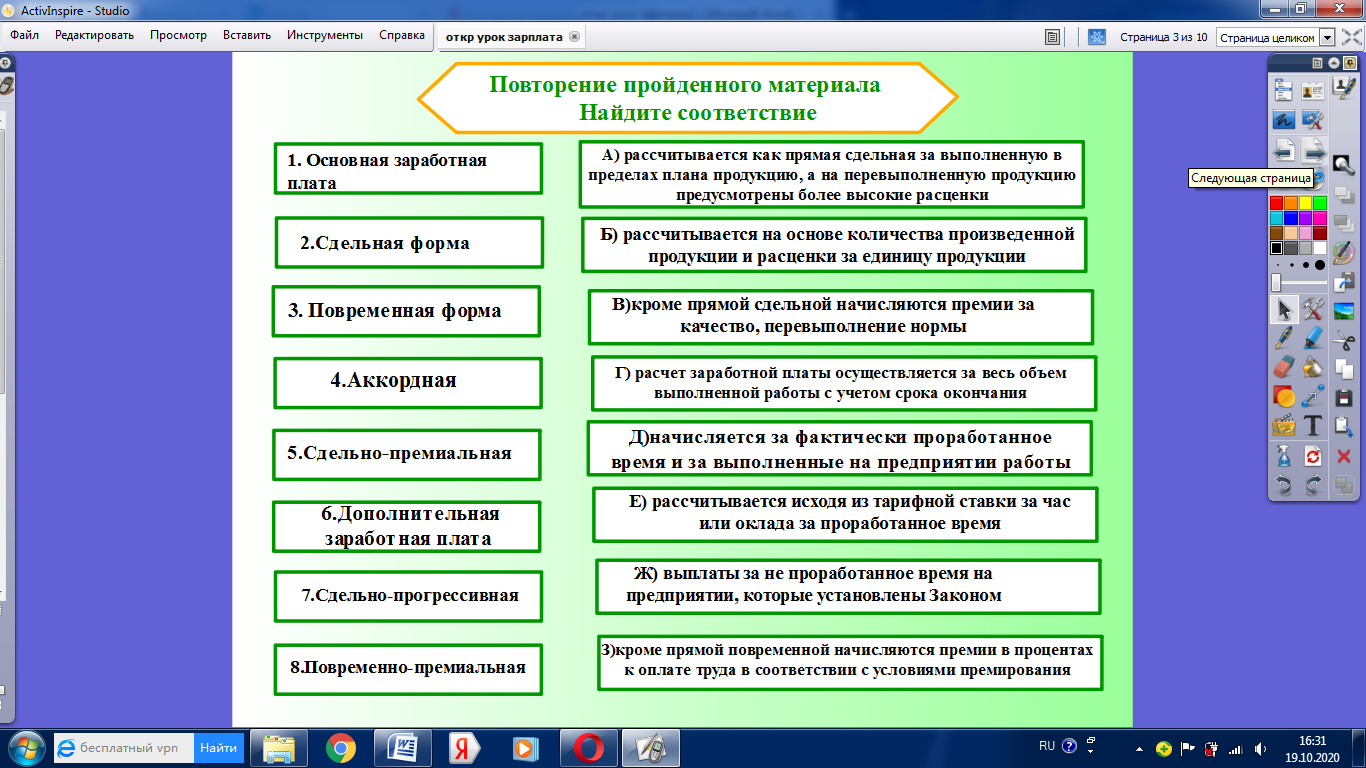 Основная заработная плата - начисляется за фактически проработанное время и за выполненные на предприятии работы. Основная заработная плата может начисляться с применением сдельной или повременной формам оплаты труда.Сдельная форма - рассчитывается на основе количества произведенной продукции и расценки за единицу продукции. Существуют следующие виды сдельной формы оплаты труда:- сдельно-прогрессивная – рассчитывается как прямая сдельная за выполненную в пределах плана продукцию, а на перевыполненную продукцию предусмотрены более высокие расценки;- сдельно-премиальная - кроме прямой сдельной начисляются премии за качество, перевыполнение нормы, экономию материалов и другие в соответствии с условиями премирования;-аккордная – расчет заработной платы осуществляется за весь объем выполненной работы с учетом срока окончания;Повременная форма - рассчитывается исходя из тарифной ставки за час или оклада за проработанное время. Применяется при расчете заработной платы служащих, специалистов, вспомогательного персонала т.к. они не производят продукцию, и их труд измеряется потраченным за свою работу временем. Повременная форма оплаты труда может быть:- повременно-премиальная - кроме прямой повременной начисляются премии в процентах к оплате труда в соответствии с условиями премирования.Дополнительная заработная плата - выплаты за не проработанное время на предприятии, которые установлены Законом: оплата отпусков, выходного пособия при увольнении, за время вынужденного прогула, за работу в праздничные и выходные дни, за совмещение профессии, районные и др. коэффициенты, доплата за тяжелые и особые условия труда и т.д.флипчарт « Определить форму начисления заработной платы по профессиям»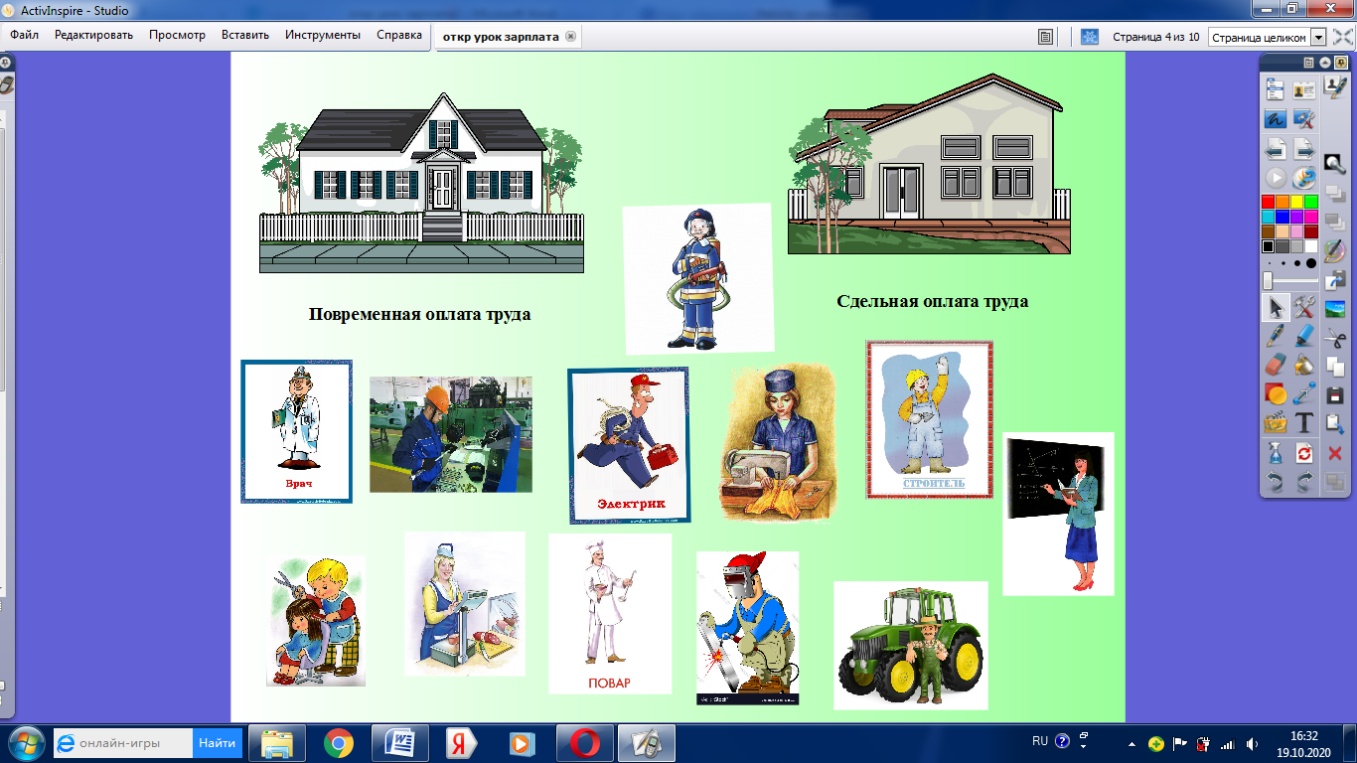 Слесарь – сдельная\повременнаяПожарный – повременнаяПродавец –повременнаяСтроитель – повременная\сдельнаяВрач- повременнаяУчитель – повременнаяСварщик –повременная\сдельнаяПарикмахер – сдельнаяМеханизатор – сдельнаяШвея – сдельная\повременнаяПовар –повременнаяЭлектрик –повременная \сдельная4.Обобщение пройденного материала: составить схему по видам и формам заработной платыфлипчарт со схемой 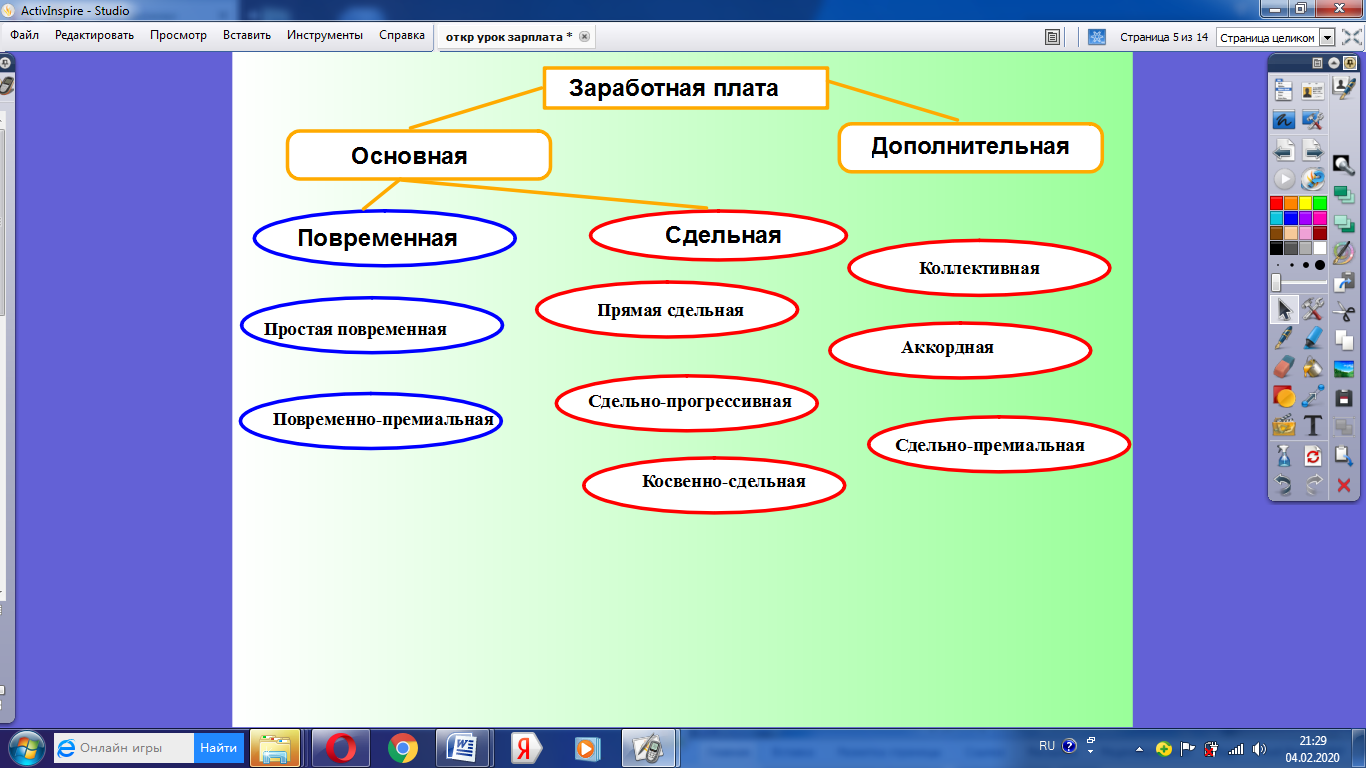 флипчарт «Игра домино»Корреспонденции счетов по учету расчетов по оплате труда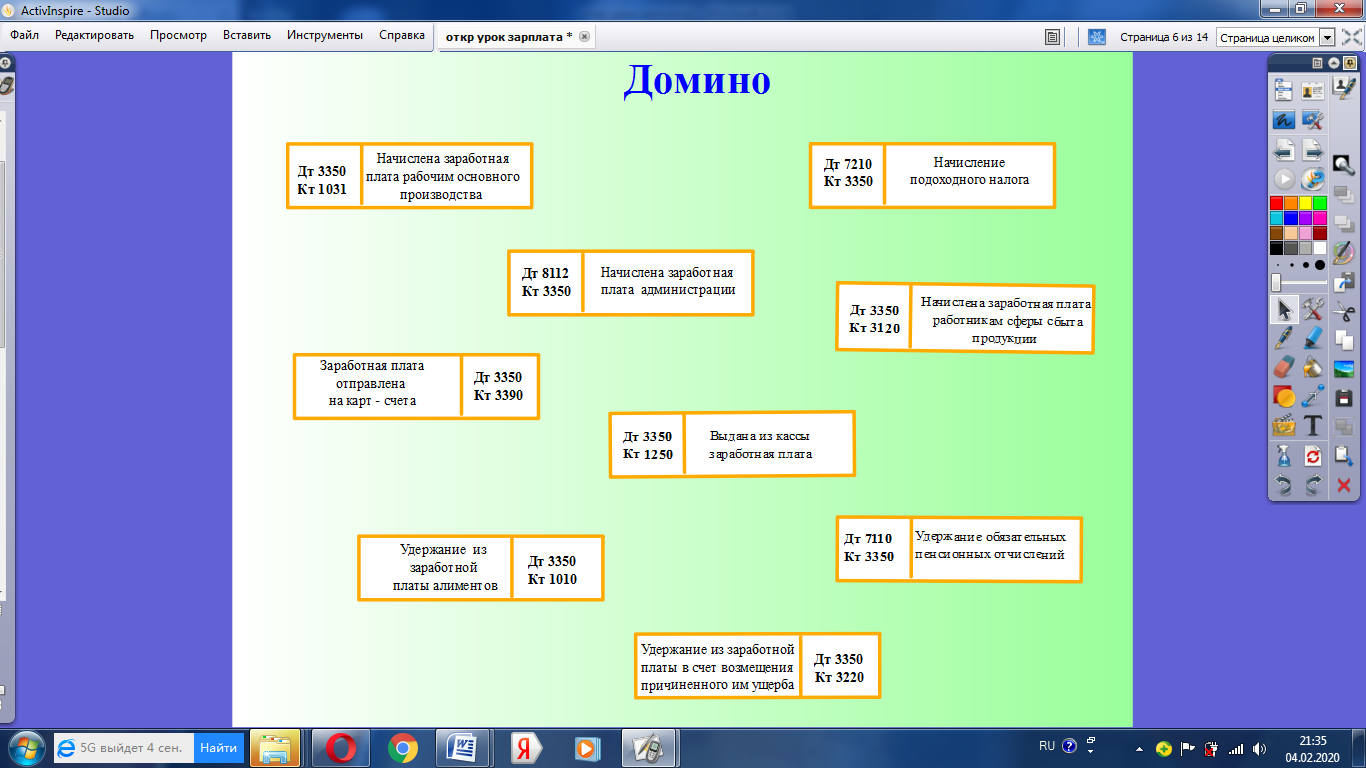 5.Релакс – пауза Просмотр видеоролика «Мечтай». На шариках записать мечту и положить в конверт исполнения желаний.6.Закрепление пройденного материалаРешение задач (фронтально у доски)Месячный оклад работника 75 000 тенге, в месяце 21 рабочий день, работник отработал 19 дней. Произведите начисление заработной платы.(67857тг)Месячный оклад работника 78 000 тенге. Рабочих дней в месяце 20, было отработано 18 дней. Рассчитайте сумму заработной платы.(70200тг).Сотрудник изготовил 500 болванок, 1 болванка в оплату 350 тг. Из них 7 бракованных. Удержали за бракованные материалы. Определить зарплату.(172550тг)Работник по плану должен изготовить 650 деталей, стоимость 1 детали 400 тенге. Было изготовлено 800 деталей. При изготовлении сверхплановых показателей стоимость 1 детали составляет 500 тенге. Рассчитайте и выплатите заработную плату.(335000тг)Месячный оклад 70 000 тг, рабочих дней 20 дней, отработано 20 дней, премия 10%. Рассчитайте заработную плату.(77000тг)Самостоятельная работа по уровням:1 вариантЗадача№ 1. Ибрагимова С.К., повар 6-го разряда(181,2), высшее образование. В январе месяце отработала 21 рабочий день, при месячном балансе рабочего времени в январе 21 рабочий день.8 часовой рабочий график. Рассчитать заработную плату. 1балл (30442тг)Задача№ 2. В феврале месяце повар Ибрагимова С.К. отработала 12 рабочих дней. Рассчитать заработную плату.1 балл (17395тг)Задача№ 3. В ТОО "Жалын" Аскаров К.С. работает слесарем 4 разряда.(161,1) В январе месяце отработал полностью 21 день. Рассчитать заработную плату.1 балл(13532тг)Задача№ 4. Оплата труда работника прилавка магазина № 1 Исиной А.Н. производится по часовой тарифной ставке 5-го разряда.(170) За качество обслуживания и соблюдения правил торговли установлена премия в размере 30 %. За январь месяц плановый баланс рабочего времени 168 часов. Продавец Исина А.Н. отработала в январе 120 часов и выдержала полностью условия премирования. Рассчитать заработную плату.2 балла (26520 тг)2 вариантЗадача№ 1. 1.На предприятии установлены следующие сдельные расценки: при изготовлении в месяц до 100 деталей сдельная расценка составляет 1000тг. При изготовлении в месяц выше 100 деталей сдельная расценка составляет 1200 тг. За месяц работник изготовил 110 деталей. Рассчитать заработную плату работника за месяц.1 балл ( 112000 тг)Задача№ 2. 2.Работнику установлен месячный оклад 176000тг. в соответствии с производственны м календарем и табелем учета рабочего времени за месяц работник отработал 15 дней из 22 рабочих дней. Рассчитать заработную плату работника за указанный месяц.1 балл( 120000тг)Задача№ 3. 3.Заработная плата по аккордному наряду составляет 45000тг.Срок выполнения работ 60 дней. За каждый день сокращения срока выполнения начисляется 1% премии. Работу сдали за 55 дней. Начислите полную заработную плату.1 балл (47250 тг)Задача№ 4. 4.Согласно производственному календарю количество рабочих дней составило:-в январе-16 дней-в феврале – 20 дней-в марте - 21 деньСотруднику Иванову установлен оклад в размере 40000тг при этом он отработал -в январе-12 дней(30000тг)-в феврале – 20 дней (40000тг *20% =8000тг,48000тг)-в марте – 18 дней (34290 тг)Предусмотрена премия в размере 20% при условии отработки всех рабочих дней.2 баллаНачислить заработную плату. Самооценка по ответам согласно баллам задач. Разбор ошибок.В чем заключались проблемы при решении задач?Что надо сделать, чтобы больше не совершать подобных ошибок?7.Подведение итогов урокаПодсчет денежных купюр, выставление оценок.8.РефлексияФлипчарт Задача№ 1. Ибрагимова С.К., повар 6-го разряда, высшее образование. В январе месяце отработала 21 рабочий день, при месячном балансе рабочего времени в  январе 21 рабочий день. Рассчитать заработную плату.Задача№ 2. В феврале месяце повар Ибрагимова С.К. отработала 12 рабочих дней. Рассчитать заработную плату.Задача№ 3. В ТОО "Жалын" Аскаров К.С. работает  водителем. В январе месяце отработал полностью 21 день. Рассчитать заработную плату.Задача№ 4. Оплата труда работника прилавка магазина № 1 Исиной А.Н. производится по часовой тарифной ставке 5-го разряда. За качество обслуживания и соблюдения правил торговли установлена премия в размере 30 %. За январь месяц плановый баланс рабочего времени 168 часов. Продавец Исина А.Н. отработала в январе 120 часов и выдержала полностью условия премирования. Рассчитать заработную плату.№Содержание операцииДебетКредит1. Начислена заработная плата:- рабочим основного производства-рабочим вспомогательных производств- цеховому персоналу- АУП- работникам сферы сбыта продукции81108310841072107110335033503350335033502Начисление   подоходного налога335031203Удержание обязательных пенсионных отчислений  в накопительные пенсионные фонды 335032204Начисление и отчисление по прочим обязательным платежам в бюджет7210,841032305Удержание  из заработной платы алиментов335033906Удержание из заработной платы в счет возмещения причиненного им ущерба подотчетных сумм, а также сумм выданных займов работнику-заемщику 33506280,12507Перечисление сумм оплаты труда на карт-счета работников, а также выплата сумм оплаты труда из кассы33501010,10308Начисление заработной платы рабочим за время их очередного отпуска343033509Выдана из кассы заработная плата33501010